МИНИСТЕРСТВО ОБРАЗОВАНИЯ И НАУКИ РОССИЙСКОЙ ФЕДЕРАЦИИ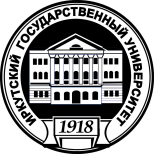 Федеральное государственное бюджетное образовательное учреждение высшегообразования«ИРКУТСКИЙ ГОСУДАРСТВЕННЫЙ  УНИВЕРСИТЕТ»ФГБОУ ВО «ИГУ»Дополнительная профессиональная программа повышения квалификацииУчебно-тематический план программыдополнительной профессиональной программыповышения квалификации«Управление развитием дошкольной образовательной организации»I) Наименование программы «Управление развитием дошкольной образовательной организации»II) Данная ДПОП рассчитана на слушателей, занимающихся следующим видом экономической деятельностиОбразованиеПедагогическая деятельность в дошкольном образовании, обеспечение развития и эффективной деятельности образовательной организации, повышения качества оказания образовательных услуг в организации дошкольного образования.II) Категория слушателей воспитатели, старшие воспитатели, заместители руководителя дошкольной образовательной организации по учебно-воспитательной работе, руководители организаций дошкольного образования.IV) Цель программыЦелью настоящей программы является формирование и развитие компетенций педагогов и руководителей:ПК-1. способность к аналитической деятельности, осмыслению собственного профессионального опыта и перспектив развития.ПК-2. готовность использовать знание теоретических основ дошкольной педагогики и психологии в реализации основной образовательной программы дошкольного образования.ПК-3. готовность использовать знание нормативных документов, регламентирующих дошкольное образование и специфику психофизиологических особенностей развития детей дошкольного возраста при организации педагогического процесса.ПК-4. способность разрабатывать модели образовательного процесса с учетом возрастных особенностей детей, потребностями и запросом участников образовательных отношений.ПК-5. способность проектировать деятельность ДОО, направленную на развитие и достижение качества дошкольного образования.ПК-6. способность эффективно выстраивать взаимодействие с педагогами образовательной организации и другими специалистами по вопросам развития ДОО и реализации ФГОС ДО.V) Объем в часах72 часаVI) Форма обученияОчнаяVII) Реализация за счетпо договорам и с физическими и с юридическими лицамиVIII) Ф.И.О. организатор КПКЗайцева Ольга Юрьевна, кандидат психологических наук, доцентIX) Ф.И.О. ПреподавателиЗайцева Ольга Юрьевна, кандидат психологических наук, доцентМихайлова Ирина Владимировна, ст. преп. каф психологии и педагогики дошкольного образованияX) Учебный план (в формате MS WORD)ПРИЛАГАЕТСЯ НИЖЕXI) Направление 22. Образование и педагогические науки№Наименование дисциплин (модулей)Всего час.В том числеВ том числеВ том числе№Наименование дисциплин (модулей)Всего час.лекциипрактическиесамостоятельная работа1.Качество дошкольного образования. Развитие качества40812201.1Дошкольное образовательное учреждение как среда формирования качества образования: нормативно-правовой аспект41121.2Понятие «качество дошкольного образования», «государственные гарантии уровня и качества дошкольного образования» Обзор современных отечественных моделей оценки качества дошкольного образования104151.3Принципы управления качеством на основе шкалы комплексной оценки качества образования  ECERS101451.4Предметно-пространственная среда – методы и инструменты оценки качества на основе шкал ECERS41121.5Использование шкал ECERS в оценке качества работы с педагогами и родителями41121.6Виды активности – показатели шкал ECERS в самооценке качества в ДОО8-442.Организация взаимодействия, сотрудничества детей и взрослых в процессе обучения – показатели шкалы ECERS81342.1Проблемный подход в управлении качеством41112.2Технологии образовательного фандрайзинга (поиск ресурсов для реализации конкретных проектов и программ)4-223.Методы анализа проблем развития качества дошкольного образования143473.1Проектный подход в управлении качеством61223.2Управление педагогическими инновациями в дошкольном образовании82244.Разработка и реализация проектов по управлению и развитию качества в ДОО83144.1Индивидуальные ресурсы педагога ДОО в условиях управления развитием качества4224.2Методическая работа с воспитателями при реализации пилотного проекта42125.Итоговая аттестация21Итого:72162036